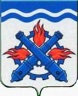 РОССИЙСКАЯ ФЕДЕРАЦИЯДУМА ГОРОДСКОГО ОКРУГА ВЕРХНЯЯ ТУРАШЕСТОЙ СОЗЫВДевятое заседаниеРЕШЕНИЕ №  6	20 февраля 2020 годаг. Верхняя ТураО подготовке и проведения мероприятий, посвященных 75-летию Победы в Великой Отечественной войне 1941-1945 г.г.Руководствуясь планом работы Думы Городского округа Верхняя Тура на 2020 год, заслушав информацию заместителя главы администрации Городского округа Верхняя Тура Аверкиеву И.М. о подготовке и проведения мероприятий, посвященных 75-летию Победы в Великой Отечественной войне 1941-1945 г.г., в соответствии с Уставом Городского округа Верхняя Тура, учитывая заключение депутатской комиссии по местному самоуправлению и социальной политике от 13.02.2020 года № 3,ДУМА ГОРОДСКОГО ОКРУГА ВЕРХНЯЯ ТУРА РЕШИЛА:1. Информацию о подготовке и проведения мероприятий, посвященных 75-летию Победы в Великой Отечественной войне 1941-1945 г.г. принять к сведению (прилагается).2. Настоящее решение вступает в силу с момента принятия.Председатель Думы Городского округа Верхняя Тура                                                И.Г. МусагитовПриложениек Решению Думы Городского округа Верхняя Тураот 20 февраля 2020 года № 6Подготовка и проведение мероприятий, посвященных 75-летию Победы в Великой Отечественной войне 1941-1945 г.г.Подготовка и проведение мероприятий, посвященных 75-летию Победы в Великой Отечественной войне 1941-1945 г.г., реализуется в рамках Плана основных мероприятий по подготовке и проведению празднования 75-й годовщины Победы в Великой Отечественной войне 1941 - 1945 годов в Городском округе Верхняя Тура, утвержденного Постановлением Главы Городского округа Верхняя Тура от 22.05.2020 года № 110.В рамках общегородского Плана в дошкольных образовательных организациях реализуется социально- информационно- практико- ориентированный проект «Нам о войне известно мало…или непридуманные истории о войне и Великой Победе».- Проведена работа по сбору архивных материалов из фонда семей воспитанников, педагогов ДОУ об участии членов их семей в ВОВ (письма, фотографии, ордена, воспоминания близких и т. д.). Ведется совместная работа над сборником материалов по Вов для ДОУ совместно с ДШИ.- идет сбор материала для видеожурнала «Правнуки Победы» (Видеосюжеты с рассказами детей (воспитанников ДОУ города) о прадедах - героях, участниках ВОВ, тружеников тыла; Создание видеороликов и мультипликационных фильмов, творческих панно воспитанниками ДОУ и педагогами ДОУ по тематике реализуемого проекта.;- запустили Акцию «Цветок ветерану» (детям войны). Месяц ухода за фиалкой, вручение и мини-концерт для ветеранов, детей войны в мае;- проводятся конкурсы проектов, посвященные 75-летию ВОВ;- посещение кинотеатра «Культура», просмотр мультфильмов по тематике Вов.- проведение бесед, чтение художественной литературы по военной тематике на занятиях в ДОУ;- 7 семей воспитанников ДОУ принимают участие в трёхэтапной интеллектуальной игре «Победа будет за нами!» на базе библиотеки (20.02- первый этап);- в садах специалистом библиотеки проведены беседы на тему «Дедушкины награды»;- Запланировано участие в мае на базе библиотеки в литературно-поэтическом городском марафоне «Память сердца».В СОШ проводятся уроки мужества, памяти.В сентябре приняли участие в военно-спортивной игре «Зарница», в военизированной эстафете.В декабре школы приняли участие в конкурсе патриотической песни.В январе приняли участие во Всероссийском уроке «Блокадный хлеб» Были проведены лекции в школьных музеях для учащихся начальной школы «Хлеб из блокадного Ленинграда», для старших классов проведен единый классный час «Блокадный хлеб».В СОШ № 19 в январе прошли следующие мероприятия:- конкурс агитбригад «В единстве наша сила!». 7 кл. (25.01.2020)- конкурс видеофильмов на тему «Они победили!» о Великой Отечественной Войне 1941-1945 гг. 7 кл. (25.01.2020)В третьей четверти реализуется акция: «75 ПЯТЕРОК – ЭТО МОЯ ПОБЕДА!» 2 – 11 кл. Акция посвящена 75-летию Победы в Великой Отечественной войне.  Участники Акции должны стремиться получить отличные знания и высокие оценки по школьным предметам, тем самым, совершая   победу над собой, так как учиться «на   отлично» сложно.  Победители Акции будут награждены на школьном празднике «Праздник Чести школы».Реализуются проекты в 3, 4 четверти для учащихся начальной школы «Я помню! Я горжусь!»21.02 - в СОШ № 14 проводится конкурс чтецов, посвященный месячнику Защитника Отечества.Запланированы просмотры фильмов в кинотеатре «Культура» старшими классами.Совместно с библиотекой учителя русского языка реализуют проект «Письмо в прошлое».18.02 - педагоги совместно с родителями принимают участие во всероссийской акции «День сдачи ЕГЭ родителями». В этом году акция посвящена году памяти и славы.В марте проводится фестиваль музыкально- литературных композиций «Великая Отечественная - в памяти, в сердце, в книге» (5 – 11 кл.)20.04 - запланировано проведение на базе СОШ № 14 и ВТМТ Всероссийской акции «Диктант Победы»;- в апреле в городском конкурсе чтецов «Колокола памяти» (возраст участников до 15 лет) (клуб);- в мае в городском смотре строя и песни (ВПК);- спортивный праздник «Салют победы-75» (май, летний праздник ГТО» 1-4 кл.)- Школьная акция «Утро Победы» (9 мая)В ДШИ:в январе проведены:- конкурс творческих работ учащихся ГРР, посвящённый 75-летию Победы «Мы наследники Победы»;- Тематические уроки для учащихся 1 – 7 кл. музыкального отделения «Великая Отечественная война в искусстве»;в феврале проводятся:- конкурс творческих работ учащихся художественного отделения и класса архитектурно – художественной подготовки, посвящённый 75-летию Победы «Этих дней не смолкнет Слава!»- Тематические уроки для учащихся 1 – 7 кл. музыкального отделения «Значение музыки в годы Великой Отечественной войны;- Отбор художественных работ для публикаций в городском и школьном сборниках;- Уроки мужества для воспитанников ГРР «Солдаты России – мои земляки».Запланированы следующие мероприятия с марта по май:- Тематические занятия по истории искусств «Война глазами художников» для учащихся ХО и класса архитектурно – художественной подготовки;- Тематические уроки для учащихся 1 – 7 кл. музыкального отделения «Роль военных песен в победе ВОВ»;- Литературно – музыкальная композиция «Песни, с которыми мы победили!», для учащихся ОУ города;- Творческая мастерская «Открытка ветерану», изготовление открыток для поздравления ветеранов и гостей ГО;- Тематические уроки для учащихся 1 – 7 кл. музыкального отделения «Урок Победы, посвященный 75-летию Победы в Великой Отечественной войне»;В ДЮСШ:- проводят общегородское соревнование по лыжным гонкам на приз земляка Героя СССР В.И. Бадьина.В МБУК «Центральная городская библиотека им. Ф.Ф.Павленкова» были проведены 5 мероприятий с количеством участников 289 человек:«Калашников: человек и автомат»: час истории;«Великая Отечественная война. Читали! Читаем... Будем читать?..»:  выставка; «Два бойца»: клуб любителей ретро-фильмов;«Февраль. Шаги Победы»: выставка;«Дети военной поры»: патриотический час.В МБУК «ГЦКиД» проведены 3 мероприятия (467 участников):6 декабря 2019 года   прошел праздничный концерт, посвященный Дню Героев Отечества. «Песни и стихи тоже воевали…» Это доказала большая концертная программа с участие детских и взрослых вокальных и танцевальных коллективов  школ города, ВПК «Мужество», ДШИ им. А Пантыкина, ГЦКиД;познавательно-игровая программа для школьников «Своя игра»;Дню матери и 75-летию Победы в ВОВ была посвящена литературно-музыкальная композиция «Подвиг материнского сердца». Содержание программы тронуло до глубины души всех зрителей. Стихи, слова, песни и даже танцы были подобраны очень основательно и отразили всю участь женщины- матери в годы ВОВ.МБУК «Киновидеоцентр «КульТУРА»:9 декабря 2019 года для 6-8 классов школ города (общая численность участников 120 человек) состоялась беседа о Героях  Верхней Туры с последующим  показом  фильма «О Петре и Павле»;с 23 по 28 января 2020 года для 2-4 классов СОШ № 19 состоялся показ патриотического кинофильма «Зелёная цепочка» с последующим обсуждением. Общий охват 220 человек.Основным и самым главным проектом Плана является выпуск Книги Памяти о верхнетуринцах – участниках Великой Отечественной войны, которая будет состоять из 4 разделов:Художественные очерки (60 героев, совместная работа творческой группы и родственников героя (по возможности). Состав творческой группы: Спасскова Л.Е., Туголукова Е.М., Вахрушев С.В., Александрова Л.Н.;«Мужество школьных поколений» - учителя и выпускники школы              № 19, участники Великой Отечественной войны;Краткие сведения об участниках Вов (вернувшихся)Краткие сведения об участниках Вов (погибших).План основных мероприятий по подготовке и проведению празднования 75-й годовщины Победы в Великой Отечественной войне 1941 - 1945 годов в Городском округе Верхняя Тура (утвержден Постановлением Главы Городского округа Верхняя Тура от 22.05.2019 № 110)Номер строкиНаименование мероприятияСрок проведенияИсполнители12341.Раздел 1. ОРГАНИЗАЦИОННЫЕ МЕРОПРИЯТИЯРаздел 1. ОРГАНИЗАЦИОННЫЕ МЕРОПРИЯТИЯРаздел 1. ОРГАНИЗАЦИОННЫЕ МЕРОПРИЯТИЯ2.Подготовка и принятие правовых актов по вопросам, связанным с организацией мероприятий, посвященных дням воинской славы, 75-й годовщине Победы в Великой Отечественной войне 1941 - 1945 годов (далее - годовщина Победы)по мере необходимостиАдминистрация ГО Верхняя Тура, Комитет по делам культуры и спорта3.Проведение заседаний организационного комитета по проведению мероприятий в связи с памятными событиями отечественной истории по вопросам организации празднования годовщины Победыпо мере необходимостиАдминистрация ГО Верхняя Тура, Комитет по делам культуры и спорта4.Размещение изображения официальной эмблемы празднования годовщины Победы на официальных сайтах Администрации ГО Верхняя Тура.июнь 2019 года - июнь 2020 годаАдминистрация ГО Верхняя Тура5.Содействие правоохранительным органам и органам военного управления в обеспечении охраны общественного порядка, безопасности дорожного движения в ходе проведения мероприятий, посвященных годовщине Победыпо мере необходимостиАдминистрация ГО Верхняя Тура, Комитет по делам культуры и спорта6.Раздел 2. ОБЕСПЕЧЕНИЕ ДОСТОЙНЫХ УСЛОВИЙ ЖИЗНИ ВЕТЕРАНОВ ВЕЛИКОЙ ОТЕЧЕСТВЕННОЙ ВОЙНЫ 1941 - 1945 ГОДОВРаздел 2. ОБЕСПЕЧЕНИЕ ДОСТОЙНЫХ УСЛОВИЙ ЖИЗНИ ВЕТЕРАНОВ ВЕЛИКОЙ ОТЕЧЕСТВЕННОЙ ВОЙНЫ 1941 - 1945 ГОДОВРаздел 2. ОБЕСПЕЧЕНИЕ ДОСТОЙНЫХ УСЛОВИЙ ЖИЗНИ ВЕТЕРАНОВ ВЕЛИКОЙ ОТЕЧЕСТВЕННОЙ ВОЙНЫ 1941 - 1945 ГОДОВ7.Организация мониторинга социально-экономических условий жизни ветеранов Великой Отечественной войны 1941 - 1945 годов, тружеников тыла и  всех приравненных категорий (по отдельным планам)январь 2019 года - декабрь 2020 годаАдминистрация ГО Верхняя Тура, Совет ветеранов8.Организация ежегодного диспансерного обследования инвалидов и ветеранов Великой Отечественной войны и боевых действий, супругов умерших инвалидов и ветеранов Великой Отечественной войны 1941 - 1945 годов, лиц, награжденных знаком «Жителю блокадного Ленинграда», бывших несовершеннолетних узников нацистских концлагерей и гетто, а также внеочередного оказания им медицинской помощи, включая медицинскую помощь на дому и обеспечение в установленных законодательством Российской Федерации и законодательством Свердловской области случаях необходимыми лекарственными средствамиянварь 2019 года - июнь 2020 годаГБУЗ СО «ЦГБ г. Верхняя Тура»Совет ветеранов9.Предоставление единовременной денежной выплаты в связи с годовщиной Победы ветеранам Великой Отечественной войны 1941 - 1945 годов, указанным в пункте 1 статьи 2 Федерального закона от 12 января 1995 года № 5-ФЗ «О ветеранах»апрель 2019 года - декабрь 2020 годаМинистерство социальной политики Свердловской области10.Организация благотворительных показов  кинофильмов, посещений концертов, посвященных Великой Отечественной войне 1941 - 1945 годов, для ветеранов, тружеников тыла и всех приравненных категорий.январь 2019 года - декабрь 2020 годаМБУК «Киновидеоцентр «КульТУРА»МБУК «Городской центр культуры и досуга»11.Предоставление единовременной денежной выплаты для посещения детьми погибших в годы Великой Отечественной войны 1941 - 1945 годов защитников Отечества воинских захоронений времен Великой Отечественной войны 1941 - 1945 годов2019 - 2020 годыМинистерство социальной политики Свердловской области12.Организация мероприятий по предоставлению льгот для ветеранов в организациях бытового обслуживания населения Свердловской областиапрель - май 2020 годаАдминистрация ГО Верхняя Тура,МБУ «Благоустройство»13.Поздравление с Днем Победы в Великой Отечественной войне 1941 - 1945 годов ветеранов, находящихся по состоянию здоровья в медицинских организациях, организациях социального обслуживания граждан, предоставляющих социальные услуги в стационарной форме или на домумай 2020 годаКомитет по делам культуры и спорта14.Раздел 3. ТОРЖЕСТВЕННЫЕ, ИНФОРМАЦИОННО-ПРОПАГАНДИСТСКИЕ И КУЛЬТУРНО-МАССОВЫЕ МЕРОПРИЯТИЯРаздел 3. ТОРЖЕСТВЕННЫЕ, ИНФОРМАЦИОННО-ПРОПАГАНДИСТСКИЕ И КУЛЬТУРНО-МАССОВЫЕ МЕРОПРИЯТИЯРаздел 3. ТОРЖЕСТВЕННЫЕ, ИНФОРМАЦИОННО-ПРОПАГАНДИСТСКИЕ И КУЛЬТУРНО-МАССОВЫЕ МЕРОПРИЯТИЯ15.Подготовка и издание Книги Памяти верхнетуринцев – ветеранов Великой Отечественной войны.2019 - 2020 годыАдминистрация ГО Верхняя Тура, Комитет по делам культуры и спорта16.Проведение торжественных собраний и праздничных приемов, посвященных годовщине Победымай 2020 годаАдминистрация ГО Верхняя Тура17.Публикация в средствах массовой информации материалов о службе в Вооруженных Силах Российской Федерации лучших воинов, призванных на военную службу из Свердловской области, курсантов военных училищ, офицеров на тему преемственности поколений защитников Отечества, материалов о земляках-героях, о ветеранах Великой Отечественной войны 1941 - 1945 годов в Свердловской областифевраль - май 2020 годаГАУП СО «Редакция газеты «Голос Верхней Туры»18.Показ кинохроники, художественных фильмов о Великой Отечественной войне 1941 - 1945 годов сентябрь 2019 - май 2020 годаКомитет по делам культуры и спорта, МБУК «Киновидеоцентр «КульТУРА»19.Награждение ветеранов Великой Отечественной войны 1941 - 1945 годов, иных лиц в установленном порядке юбилейной медалью «75 лет Победы в Великой Отечественной войне 1941 - 1945 годов»2020 годАдминистрация ГО Верхняя Тура, Комитет по делам культуры и спорта, МБУК «Городской центр культуры и досуга», Совет ветеранов20.«Реализация социального информационно – практико-ориентированного проекта «Нам о войне известно мало…или непридуманные истории о войне и Великой Победе» ( по отдельному плану)Сентябрь 2019  – май 2020Отдел управления образованием ГО Верхняя Тура, Дошкольные образовательные учреждения21.Проведение уроков Мужества, уроков ПамятиСентябрь 2019  – май 2020МБОУ СОШ № 14, МБОУ СОШ № 19, МБУК «Центральная городская библиотека им. Ф.Ф.Павленкова»22.Проект «Напиши письмо в прошлое…»Февраль 2020МБУК «Центральная городская библиотека им. Ф.Ф.Павленкова»23.Городская интеллектуальная игра (5-8 классы):I этап – ноябрь II этап – март III этап – начало мая Сентябрь 2019  – май 2020МБУК «Центральная городская библиотека им. Ф.Ф.Павленкова»24.Познавательно-игровая программа для школьников «Своя игра» в рамках проекта «Хочу все знать»Август-декабрь 2019МБУК «Городской центр культуры и досуга»25.Литературно-музыкальная программа о солдатских матерях «Подвиг материнского сердца»Ноябрь 2019МБУК «Городской центр культуры и досуга»26.Концертная программа «Герои войны»Декабрь 2019МБУК «Городской центр культуры и досуга»27.Городской фестиваль творчества «Солдатская завалинка»23 февраля 2020 годаМБУК «Городской центр культуры и досуга»28.Конкурс видеороликов «Правнуки Победы»Февраль 2020 годаМБУК «Городской центр культуры и досуга», МКУ «Подростково-молодежный центр «Колосок», МБУК «Киновидеоцентр «КульТУРА»29.Городской конкурс чтецов «Колокола памяти» (возраст участников до 15 лет)Апрель 2020 годаМБУК «Городской центр культуры и досуга», МБОУ СОШ № 14, МБОУ СОШ № 1930.Молодёжный кинофестиваль короткометражных фильмово Великой Отечественной и Второй Мировой войне «ПЕРЕРЫВ НА КИНО»Сентябрь 2019 – май 2020МБУК «Киновидеоцентр «КульТУРА», МБОУ СОШ № 14, МБОУ СОШ № 1931.Просмотр военной хроники «Тайны забытых Побед»2 раза в годМБУК «Центральная городская библиотека им. Ф.Ф.Павленкова», МБУК «Киновидеоцентр «КульТУРА», МБОУ СОШ № 14, МБОУ СОШ № 1932.Театрализованная литературно-музыкальная композицияФевраль – март 2020МБУК «Городской центр культуры и досуга»33.Городской смотр строя и песниМай 2020МБОУ ДОД «Центр военно-патриотического воспитания «Мужество», МБОУ СОШ № 14, МБОУ СОШ № 1934.Городской марафон «Есть в памяти мгновения войны, есть в памяти мгновения  победы…» (взрослое население)Май 2020 годаМБУК «Центральная городская библиотека им. Ф.Ф.Павленкова»35.Театрализованный праздничный концерт, посвященный 75-летию Победы в Великой Отечественной войне9 мая 2020 годаМБУК «Городской центр культуры и досуга»36.Митинг, посвященный  75-летию Победы в Великой Отечественной войне9 мая 2020 годаМБУК «Городской центр культуры и досуга», МБОУ ДОД «Центр военно-патриотического воспитания «Мужество»37.Организация и проведение патриотических мероприятий, посвященных годовщине Победы:военно-спортивные игры «Зарница»;военизированная эстафета3) областная молодежная акция «Пост № 1» в дни воинской славы и памятные даты России;4) Всероссийская акция «Георгиевская ленточка»;5) региональный этап Всероссийского проекта «Диалоги с Героями».по отдельному плануДепартамент молодежной политики Свердловской области, органы местного самоуправления муниципальных образований (по согласованию), молодежные общественные объединения (по согласованию)38.Раздел 4. ПАМЯТНО-МЕМОРИАЛЬНЫЕ МЕРОПРИЯТИЯРаздел 4. ПАМЯТНО-МЕМОРИАЛЬНЫЕ МЕРОПРИЯТИЯРаздел 4. ПАМЯТНО-МЕМОРИАЛЬНЫЕ МЕРОПРИЯТИЯ39.Проведение работы по установлению судеб жителей Свердловской области, погибших (пропавших без вести, умерших в плену) в годы Великой Отечественной войны 1941 - 1945 годовянварь 2019 года - декабрь 2020 годаУправление архивами Свердловской области, Департамент молодежной политики Свердловской области, военный комиссариат Свердловской области (по согласованию), органы местного самоуправления муниципальных образований (по согласованию), общественные объединения ветеранов (по согласованию), молодежные общественные объединения (по согласованию)40.Сооружение, ремонт, реставрация и благоустройство мемориальных объектов, посвященных Великой Отечественной войне 1941 - 1945 годов (по отдельным планам)2019 - 2020 годыАдминистрация ГО Верхняя Тура41.Уточнение содержания и совершенствование электронной версии областной Книги Памяти павших в годы Великой Отечественной войны 1941 - 1945 годов2019 - 2020 годывоенный комиссариат Свердловской области (по согласованию), общественные объединения ветеранов (по согласованию), молодежные общественные объединения (по согласованию)42.Проведение мероприятий, посвященных памятной дате России - Дню памяти и скорби - дню начала Великой Отечественной войны (1941 год) (по отдельным планам)июнь 2019 года, июнь 2020 годаКомитет по делам культуры и спорта, МБУК «Городской центр культуры и досуга», МБУК «Центральная городская библиотека им.Ф.Ф.Павленкова»43.Организация и проведение мемориальной акции «Свеча Победы»июнь 2019 года, июнь 2020 годаКомитет по делам культуры и спорта, МКУ «Подростково-молодежный центр «Колосок»44.Проведение торжественно-траурных церемоний возложения венков и цветов к мемориальным объектам, увековечившим боевой и трудовой подвиг народа в Великой Отечественной войне 1941 - 1945 годов, память павших защитников Отечестваянварь 2019 года - июнь 2020 годаАдминистрация ГО Верхняя Тура, Комитет по делам культуры и спорта, Совет ветеранов45.Изготовление и установка мемориальных досок с именами земляков, погибших при защите Отечестваянварь 2019 года - июнь 2020 годаАдминистрация ГО Верхняя Тура, Комитет по делам культуры и спорта46.Составление реестра памятных знаков, мемориальных досок и памятников, расположенных на территории ГО Верхняя ТураСентябрь 2019-май 2020МКУ «Подростково-молодежный центр «Колосок»47.Благоустройство захоронений участников Великой Отечественной войны 1941-1945 г.г. на городском кладбищепостоянноМКУ «Подростково-молодежный центр «Колосок», Совет ветеранов